О предложении кандидатур для назначения членом участковой избирательной комиссии № 2349,зачисления в резерв составов участковых комиссий 2348, 2349        На основании пункта 4 статьи 27 Федерального закона «Об основных гарантиях избирательных  прав и права на участие в референдуме граждан Российской Федерации», в соответствии с пунктом 12 Порядка формирования резерва составов участковых комиссий и назначения нового члена участковой комиссии из резерва составов участковых комиссий, утвержденного постановлением Центральной избирательной комиссии Российской Федерации от 05 декабря 2012 года №152/1137-6 с изменениями от 01 ноября 2017 года №108/903-7, на основании постановления Центральной избирательной комиссии Республики Башкортостан от 22 декабря 2017 года № 18/9 – 6 «О внесении изменений в постановление Центральной избирательной комиссии Республики Башкортостан от 21 января 2013 года №16/2–5 «О структуре резерва составов участковых избирательных комиссий на территории Республики Башкортостан» Совет сельского поселения Арлановский сельсовет муниципального района Краснокамский район Республики Башкортостан  РЕШИЛ:    1. Предложить территориальной избирательной комиссии муниципального района Краснокамский район Республики Башкортостан назначить членом участковой избирательной комиссии избирательного участка № 2349 с правом решающего голоса, зачислить в резерв составов  участковых комиссий избирательных участков 2348, 2349  Никифорову Валентину Мугалимовну - 09.10.1961 г.р., образование среднее специальное, пенсионер, являлась членом УИК на федеральных и муниципальных выборах 2008-2012 г.г., адрес места жительства: РБ, Краснокамский район, с.Арлан, ул.Молодежная, д.6, кв.2    2. Направить данное решение в территориальную избирательную комиссию муниципального района Краснокамский район Республики Башкортостан в срок до 17.05.2018 г.           Глава сельского поселения            Арлановский сельсовет           муниципального района            Краснокамский район           Республики Башкортостан                                              Р.А.СатаеваБАШКОРТОСТАН РЕСПУБЛИКАҺЫКРАСНОКАМА РАЙОНЫ МУНИЦИПАЛЬ РАЙОНЫ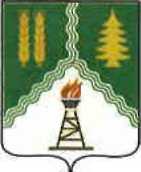 РЕСПУБЛИКА БАШКОРТОСТАНМУНИЦИПАЛЬНЫЙ РАЙОНКРАСНОКАМСКИЙ РАЙОНАРЛАНАУЫЛ СОВЕТЫАУЫЛ БИЛӘМӘҺЕ СОВЕТЫСОВЕТСЕЛЬСКОГО ПОСЕЛЕНИЯАРЛАНОВСКИЙ СЕЛЬСОВЕТ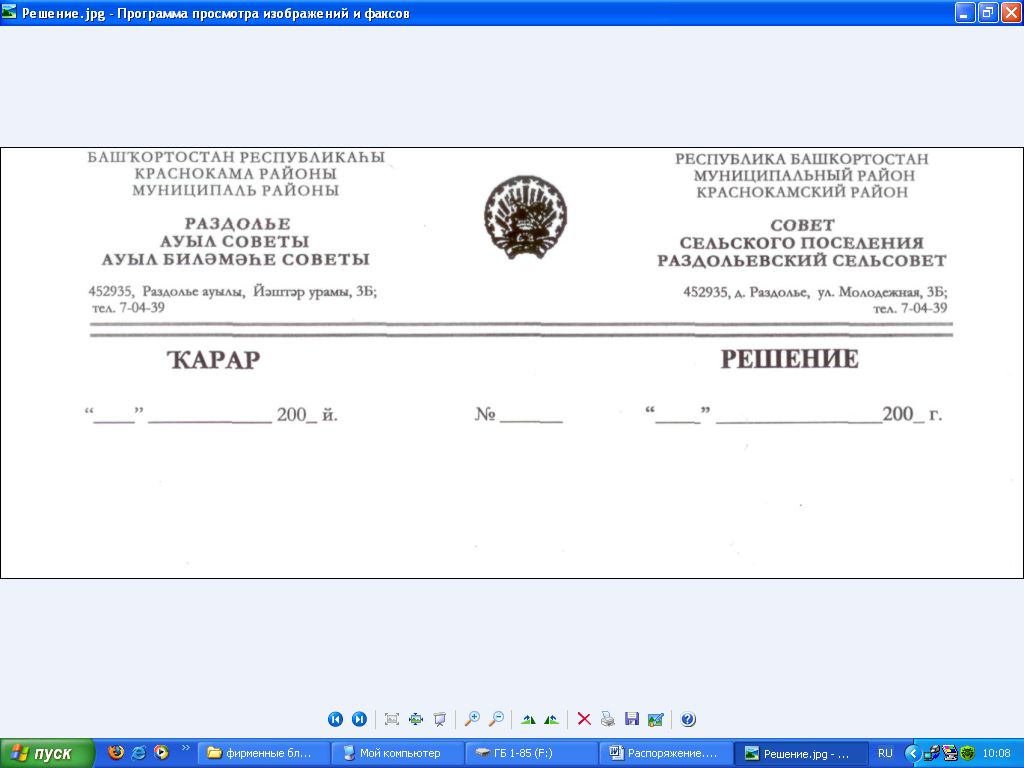         15   мая   2018  й.                  № 229     15   мая   2018  г.